OŚWIADCZENIEImię i Nazwisko: …………………………………………………………Zamieszkały: ………………………………………………………………PESEL: ……………………………………………………………………Świadomy/a odpowiedzialności karnej wynikającej z art. 233 § 1 Kodeksu Karnego, przewidującego karę pozbawienia wolności do lat 3  za składanie fałszywych zeznań: 1.	oświadczam, że posiadam obywatelstwo polskie ……………………………….………..…….    ( data, podpis) 2.	oświadczam, że nie byłem/łam karany/a  za przestępstwo przeciwko mieniu, przeciwko obrotowi gospodarczemu, przeciwko działalności instytucji państwowych oraz samorządu terytorialnego, przeciwko wiarygodności dokumentów, za umyślne przestępstwo ścigane                          z oskarżenia publicznego lub za przestępstwo skarbowe……………………………….………..…….    ( data, podpis) 3.	oświadczam, że posiadam pełną zdolność do czynności prawnych oraz korzystania                           z pełni praw publicznych……………………………….………..…….    ( data, podpis) 4.	oświadczam, że spełniam wymogi do ubiegania się o stanowisko Głównego księgowego, zawarte w przepisach ustawy z dnia 27 sierpnia 2009  r. o finansach publicznych……………………………….………..…….    ( data, podpis) 5.	oświadczam, że nie jest prowadzone przeciwko mnie postępowanie o przestępstwo  ścigane z oskarżenia  publicznego lub przestępstwo skarbowe……………………………….………..…….    ( data, podpis) 6.	oświadczam, że nie byłam/em karana/y zakazem pełnienia funkcji kierowniczych  związanych z dysponowaniem środkami publicznymi……………………………….………..…….    ( data, podpis) 7.	oświadczam, że wyrażam zgodę na przetwarzanie moich danych osobowych w celu                       i zakresie niezbędnym w procesie rekrutacyjnym na Stanowisko Głównego Księgowego prowadzonym przez Samorządowe Centrum Kultury w Dzikowcu ul. Dworska 64, 36-122 Dzikowiec, zgodnie z art. 6 ust. 1 lit. A Rozporządzenia Parlamentu Europejskiego i Rady (UE) 2016/679 z dnia 27 kwietnia 2016 roku w sprawie ochrony osób fizycznych w związku                              z przetwarzaniem danych osobowych i w sprawie swobodnego przepływu takich danych oraz uchylenia dyrektywy 95/46/WE (ogólne rozporządzenie o ochronie danych)……………………………….………..…….    ( data, podpis) 8.	oświadczam, że zapoznałem się klauzulami informacyjnymi Administratora danych                                          o ochronie danych umieszczonymi pod adresem https://sck.gminadzikowiec.jchost09.pl……………………………….………..…….    ( data, podpis) 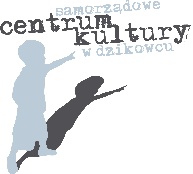 Samorządowe Centrum Kultury w DzikowcuUl .Dworska 64NIP 8141631540Tel. 177479029Samorządowe Centrum Kultury w Dzikowcu36-122 DzikowiecRegon 180261608email sckdzikowiec@op.pl